Ich melde meine Tochter/meinen Sohn für folgende Tage in der Frühbetreuung an:                     Montag                       Dienstag                     Mittwoch		  Donnerstag	 Freitag                                                                                                   ……………………………………………………………..                 ……………………………………………………………………..    Ort, Datum						    Unterschrift                             ……………………………………………………………………………………………………………………………………………………………………	             EINZUGSERMÄCHTIGUNG:Hiermit ermächtige ich den Schulverband Diespeck für die Frühbetreuung meiner Tochter/meines Sohnes den Beitrag in Höhe von __________ Euro ab September für das Schuljahr 2018/19 von meinem Konto per Lastschrift einzuziehen:IBAN Nr.		_________________________________ (22-stellig)BIC Nr.		             _________________________________ (11-stellig)Bank			_________________________________Kontoinhaber  	_________________________________Datum		             _________________________________Unterschrift		_________________________________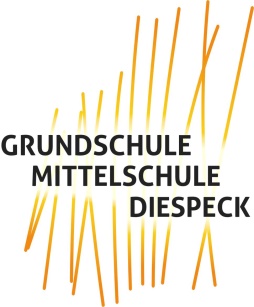 Name des Kindes:    _________________________________      Klasse:  _____